				  PROJETO DE LEI Nº 91/2019	Declara de Utilidade Pública a “APS - ASSOCIAÇÃO PARADESPORTIVA DE SOROCABA” e dá outras providências.A Câmara Municipal de Sorocaba decreta:Art. 1º  Fica declarada de Utilidade Pública, de conformidade com a Lei nº 11.093, de 6 de maio de 2015, alterada pela lei nº 11.327, de 23 de maio de 2016, a “APS - ASSOCIAÇÃO PARADESPORTIVA DE SOROCABA”.Art. 2º  As despesas com a execução da presente Lei correrão por conta das verbas próprias consignadas no orçamento.Art. 3º  Esta Lei entra em vigor na data de sua publicação.S/S., 26 de fevereiro de 2019Rodrigo Maganhato "Manga"Vereador					JUSTIFICATIVA:			A APS - Associação Paradesportiva de Sorocaba, inscrita no CNPJ sob o nº 19.987.077/0001-25 é uma organização não governamental sem fins lucrativos ou econômicos, sediada em nosso município na Rua Antonio Perez Hernandes nº 645, GLI/63, sala 01, Bairro Campolim.			Tem por finalidade promover a prática do handebol e outras atividades de esporte olímpico e paraolímpico, cultura e lazer.			A associação tem desenvolvido trabalho de importante relevância com nossa sociedade, garantindo às pessoas com limitações físicas de locomoção à prática de atividades esportivas, valorizando os cidadãos e garantindo-lhes à dignidade e bem estar.			A inclusão social das pessoas deficientes deve ser incentivado e as ações merecem reconhecimento de toda sociedade e acima de tudo do Poder Público, razão pela qual serve a presente proposta.			Seguem fotos da instituição e suas atividades:PARTICIPAÇÃO DO CAMPEONATO PAULISTA 2014 – 1ª FASE EM CAMPINAS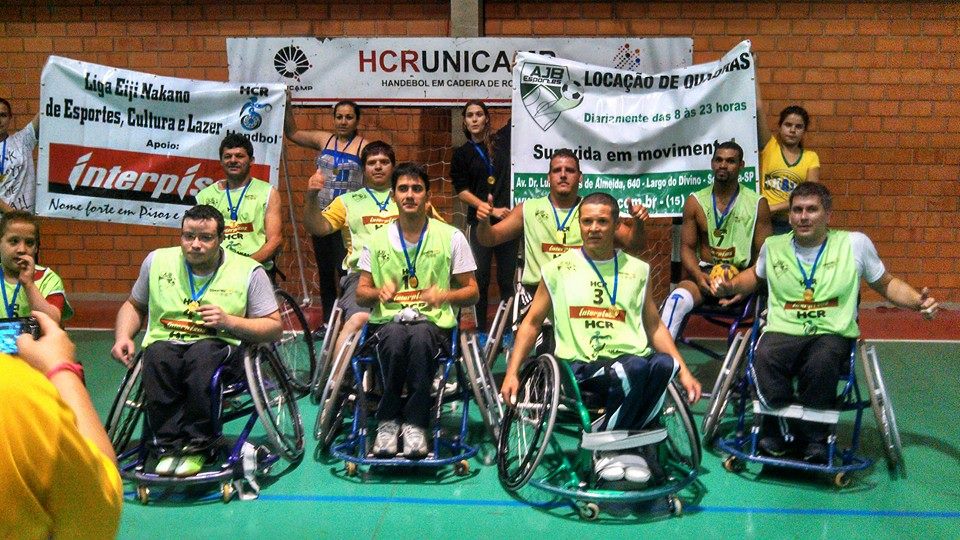 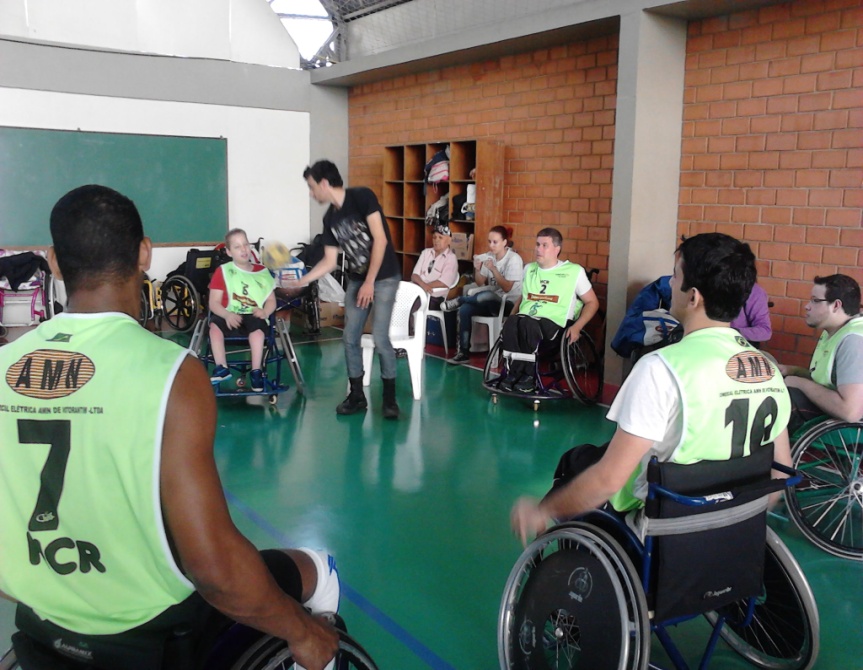 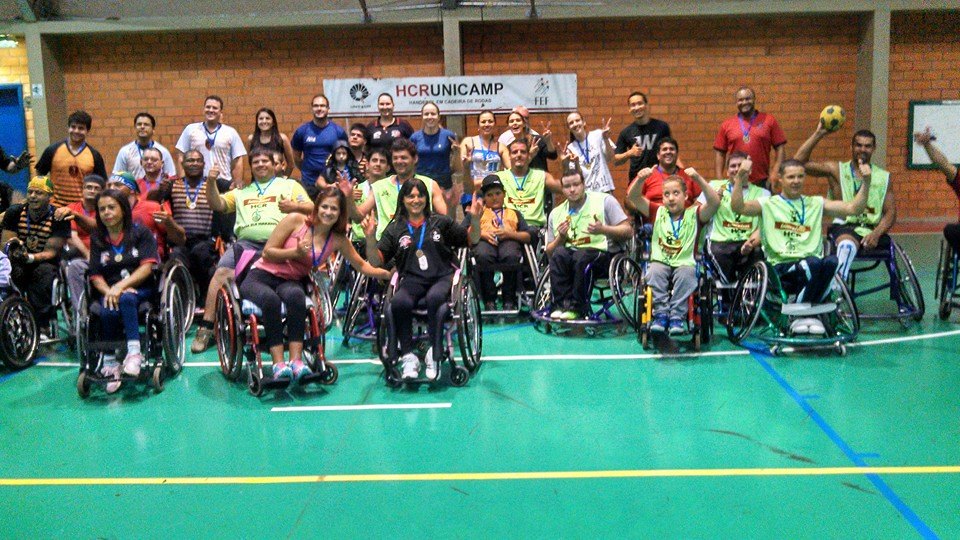 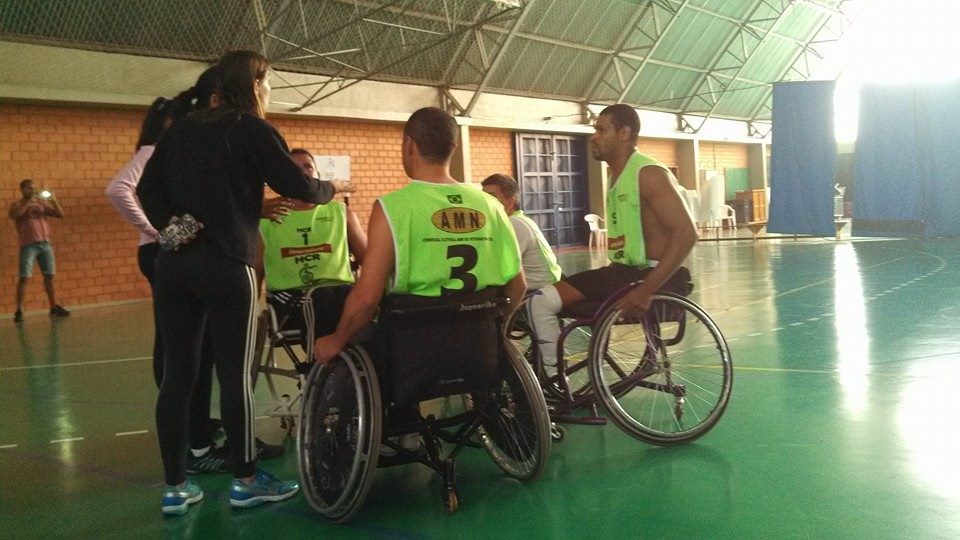 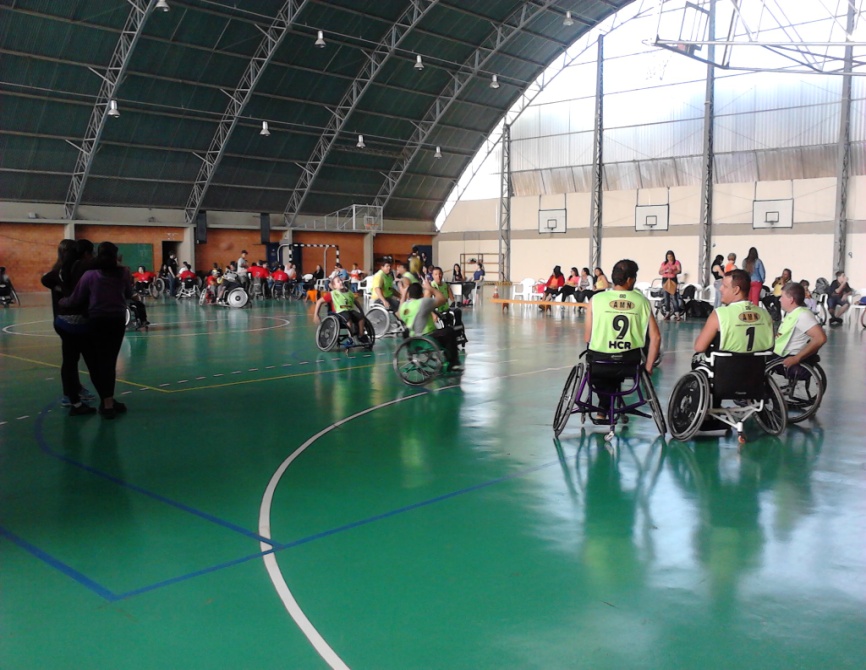 DEMONSTRAÇÃO DE HANDEBOL NO  SOROCABA SHOPPING PLAZA 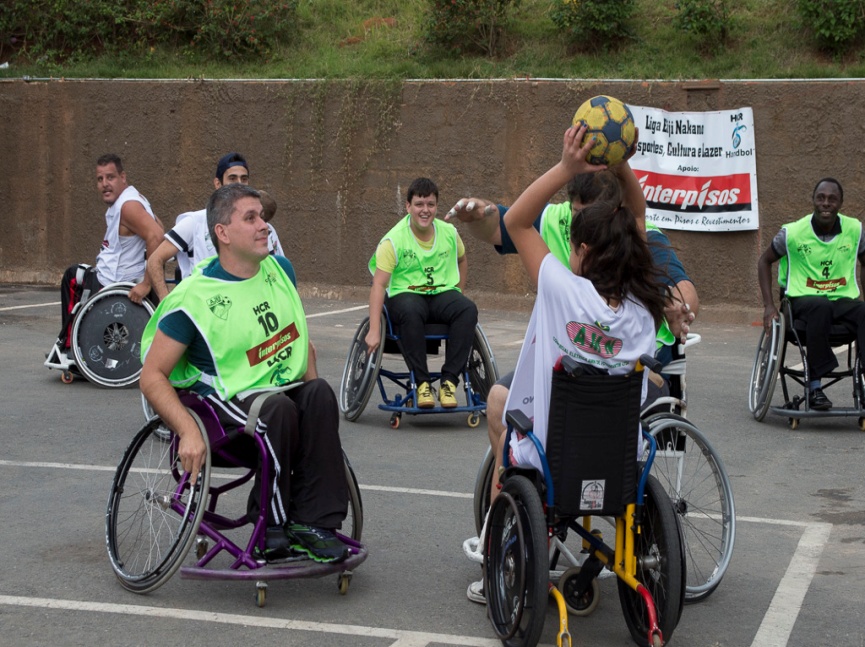 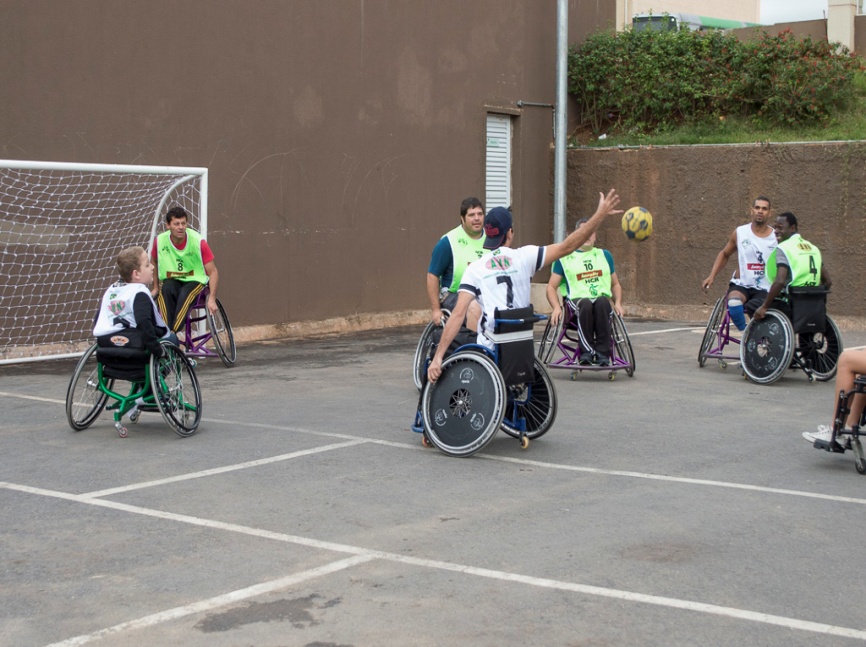 ATIVIDADES NA QUADRA AJB NO LARGO DO DIVINO E TREINO DE TENIS DE MESA NO SALÃO DO GRUPO CIDADANIA REVIVER DO JARDIM SÃO MARCOS -  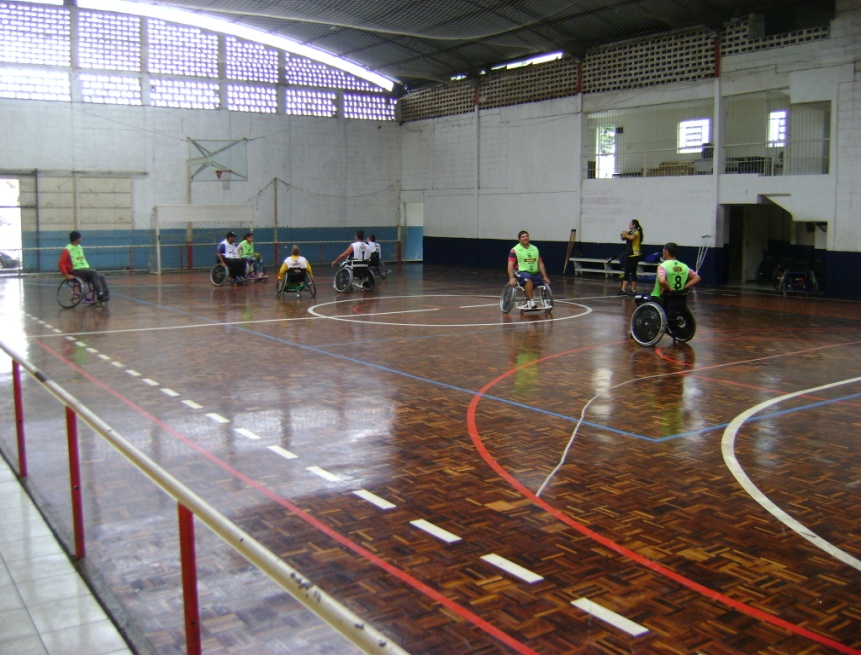 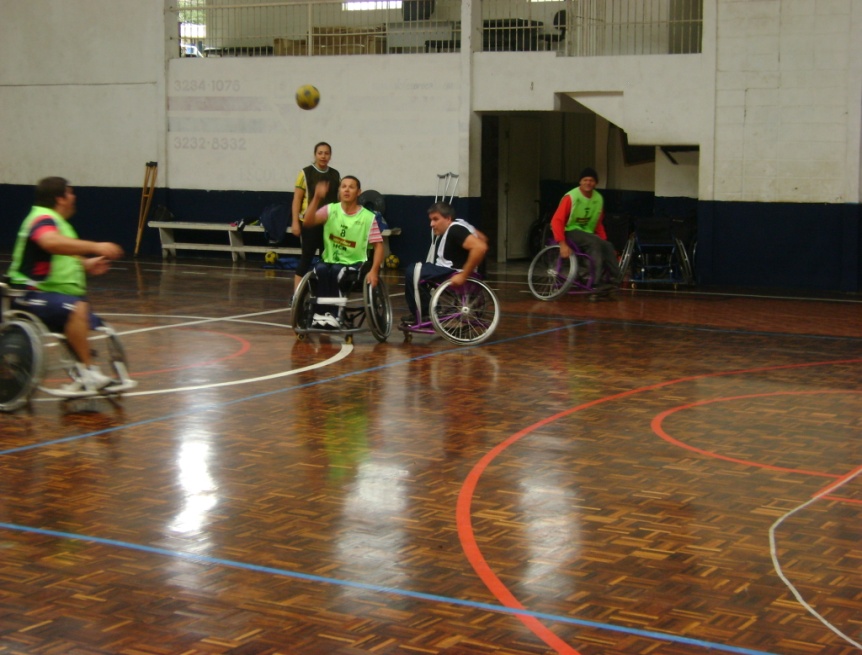 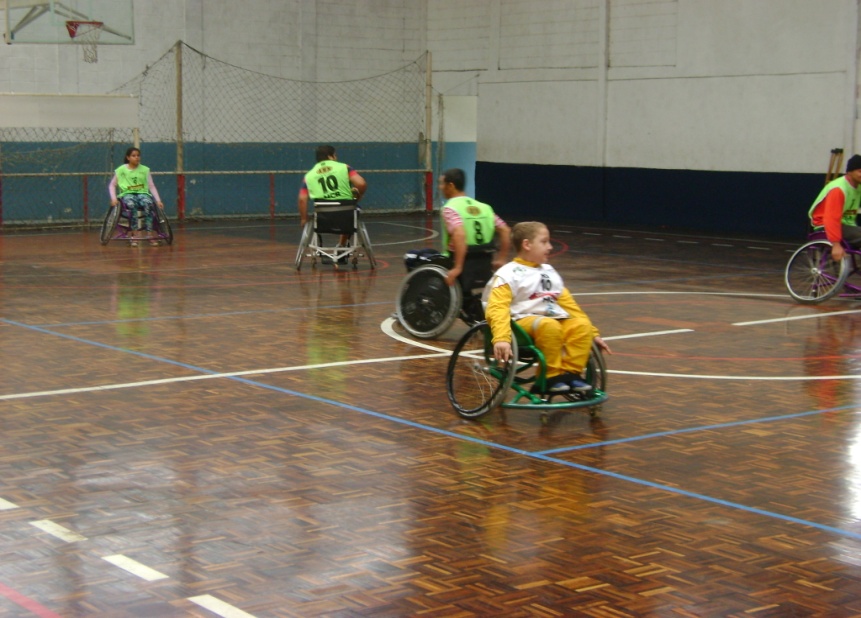 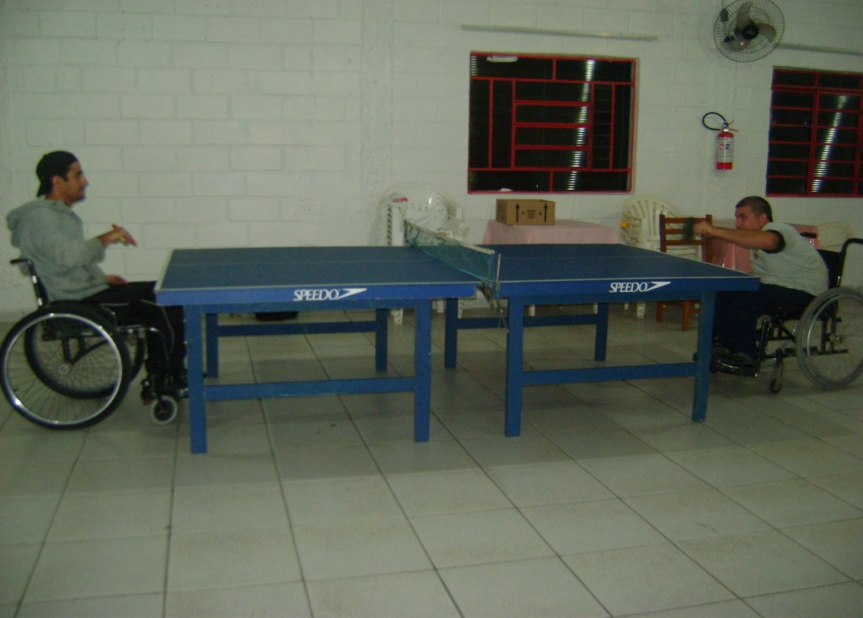 CONFRATERNIZAÇÃO DE FIM DE ANO 2017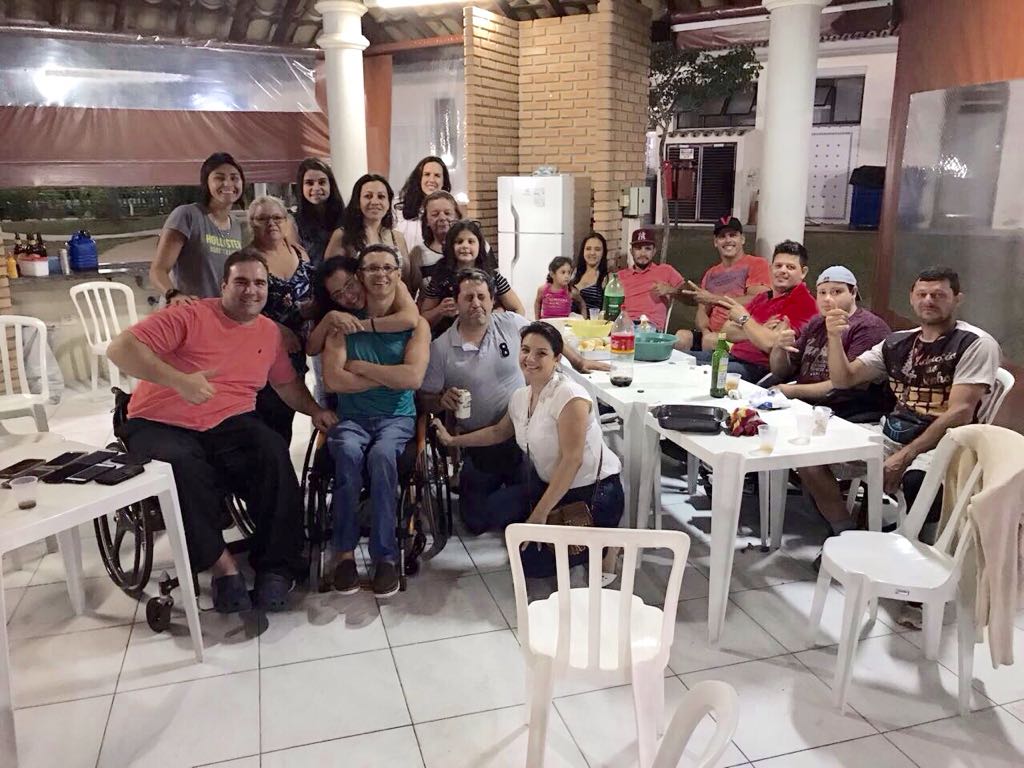 CONFRATERNIZAÇÃO DE FIM DE ANO 2016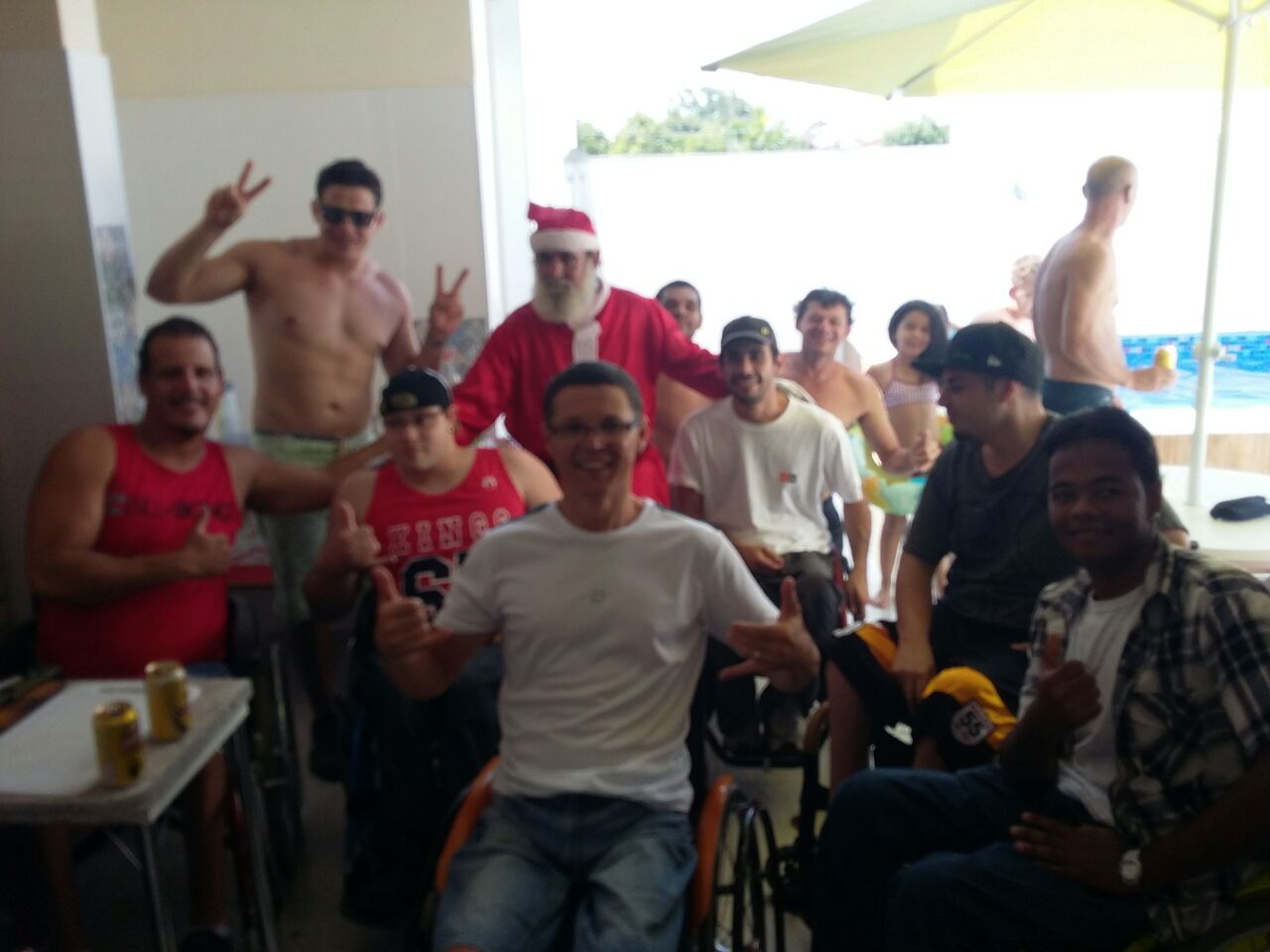 FESTA JUNINA 2016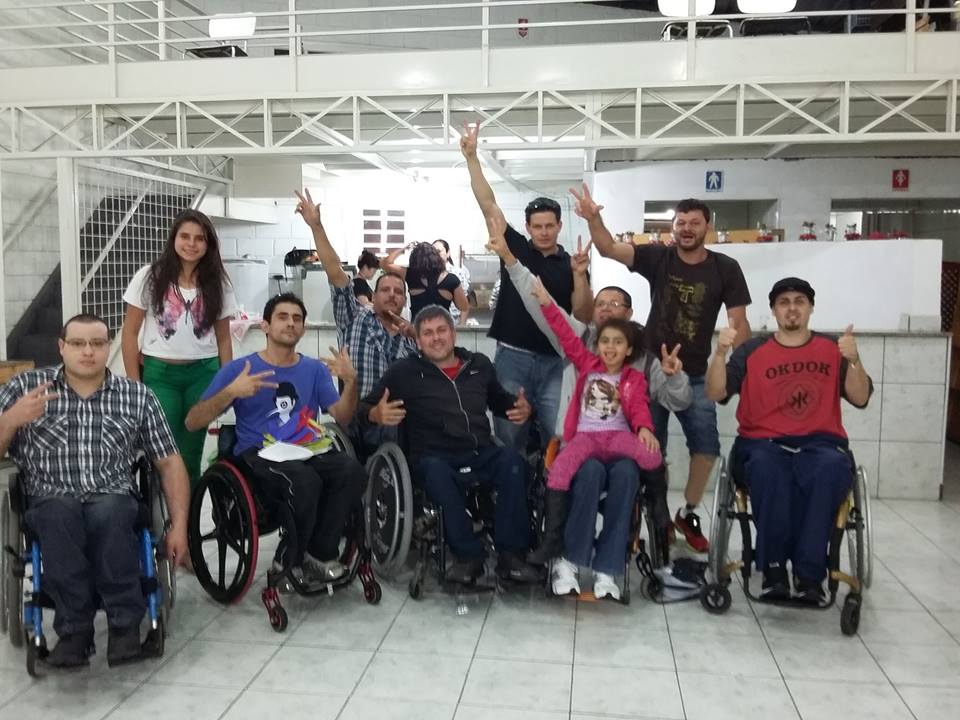 PARTICIPAÇÃO DO DIA DO DESAFIO NO SESC SOROCABA 2016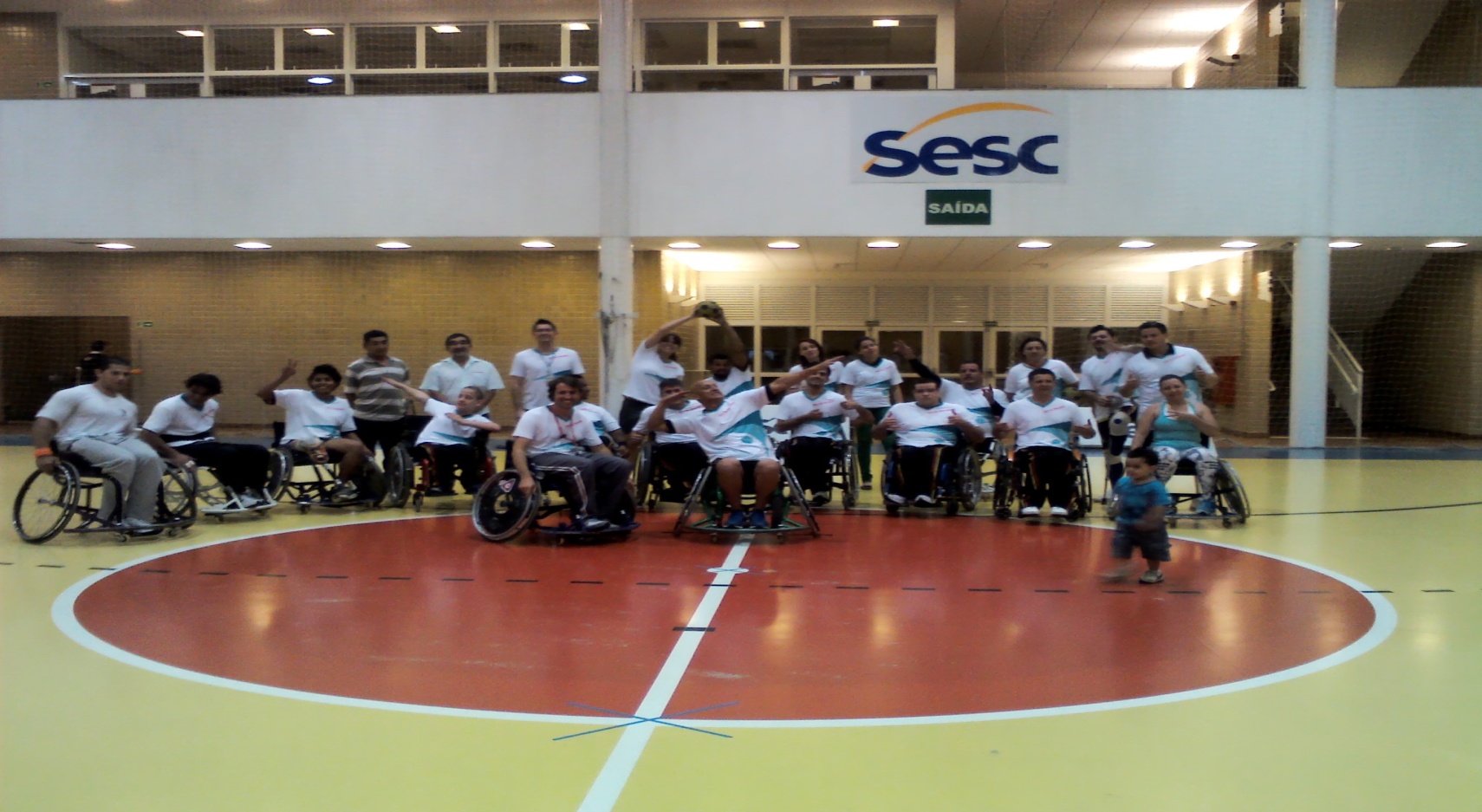 PARTICIPAÇÃO CAMPEONATO PAULISTA 2015 – SESC PIRACICABA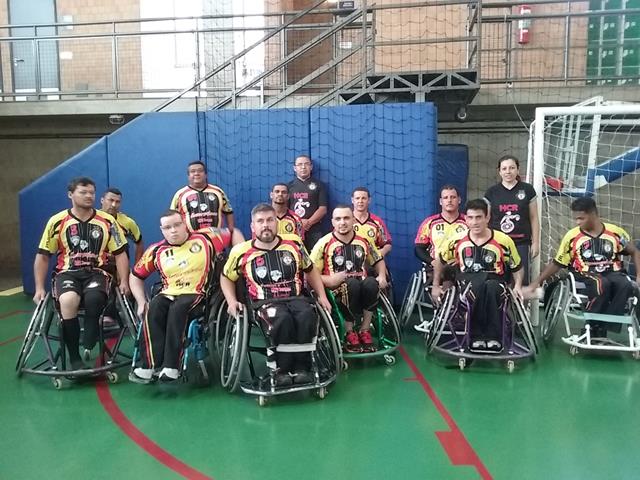 PARTICIPAÇÃO CAMPEONATO PAULISTA 2ª FASE EM HORTOLANDIA 2016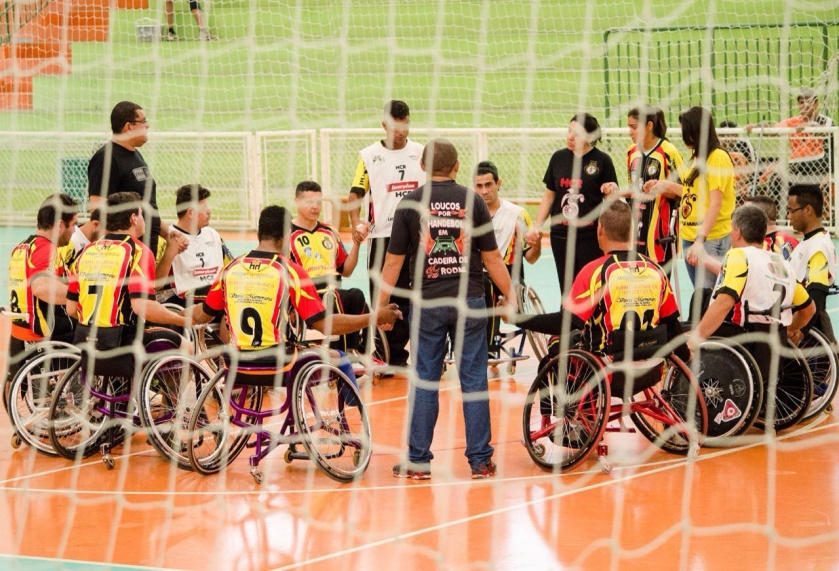 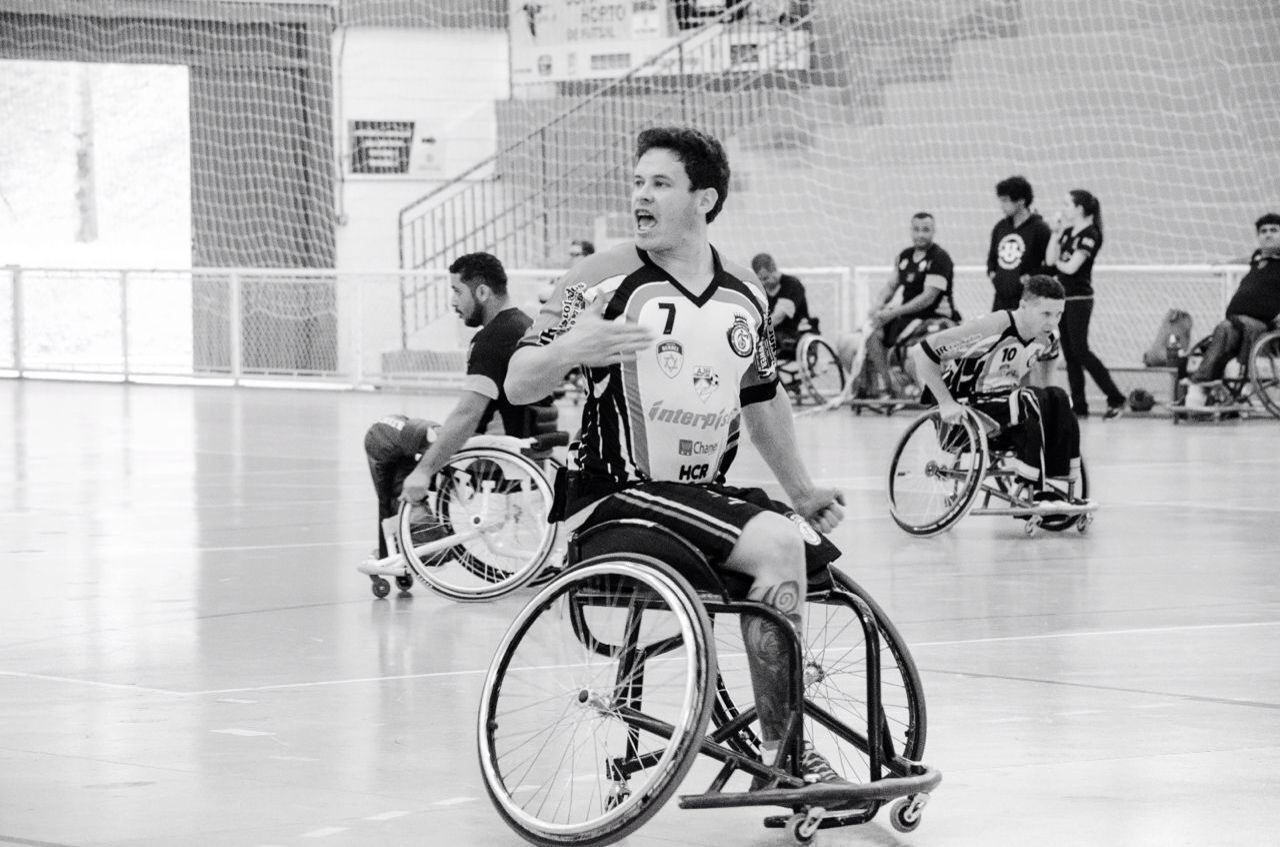 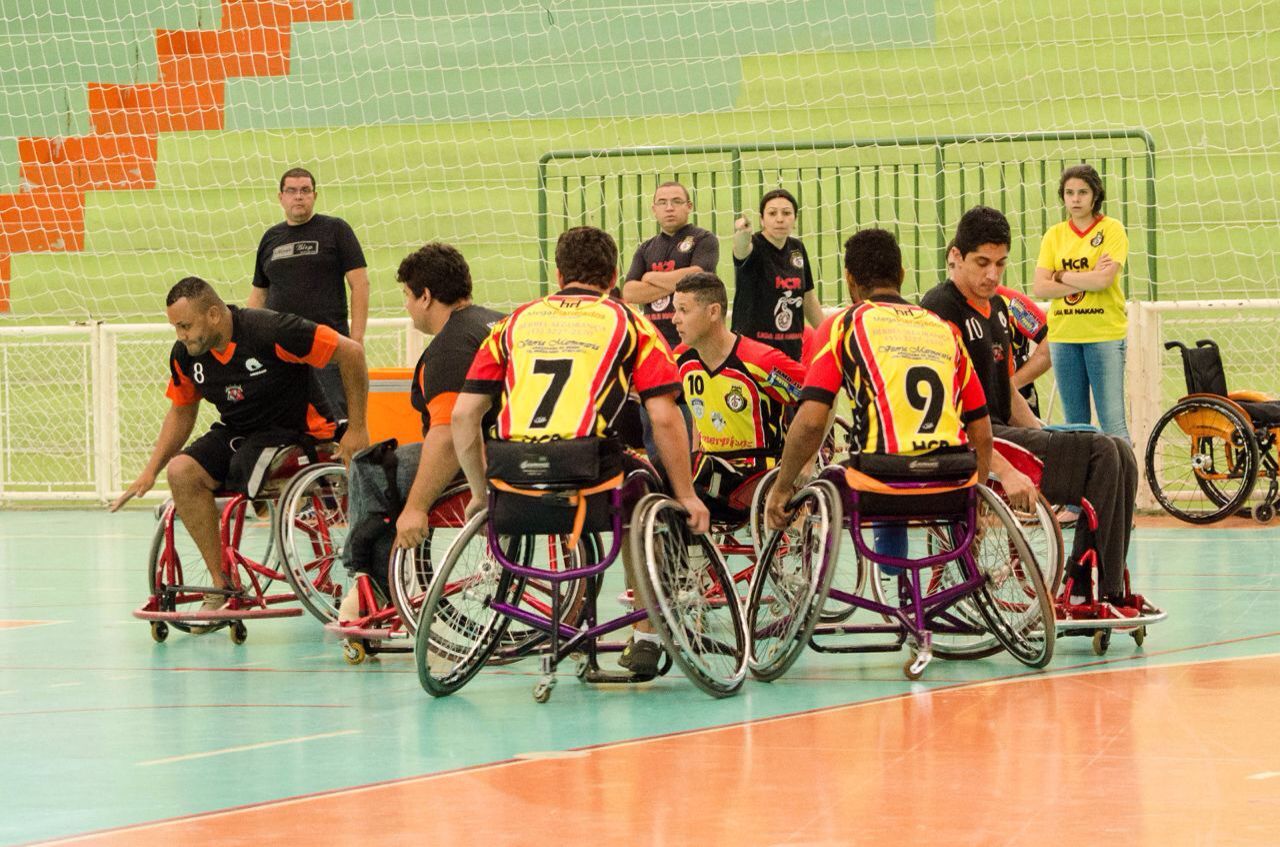 LOCAL DAS ATIVIDADES E TREINOS DE HANDEBOL EM CADEIRAS DE RODAS – CENTRO ESPORTIVO VILA GABRIEL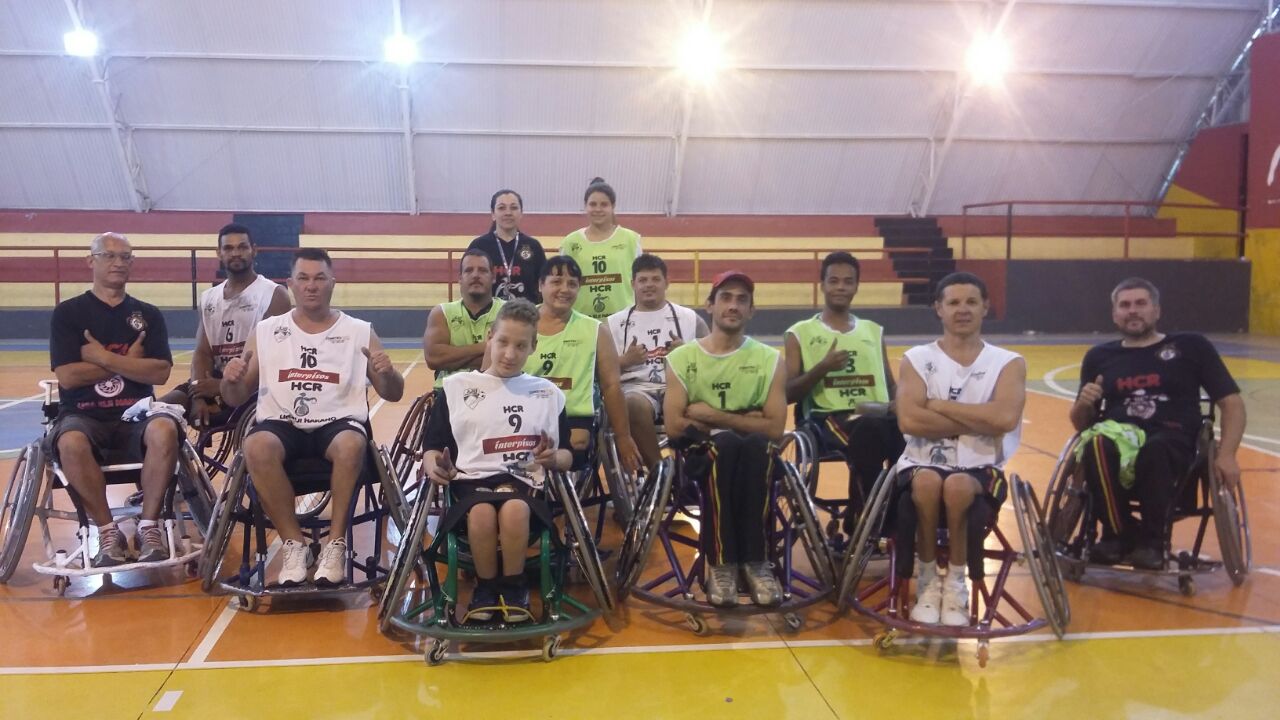 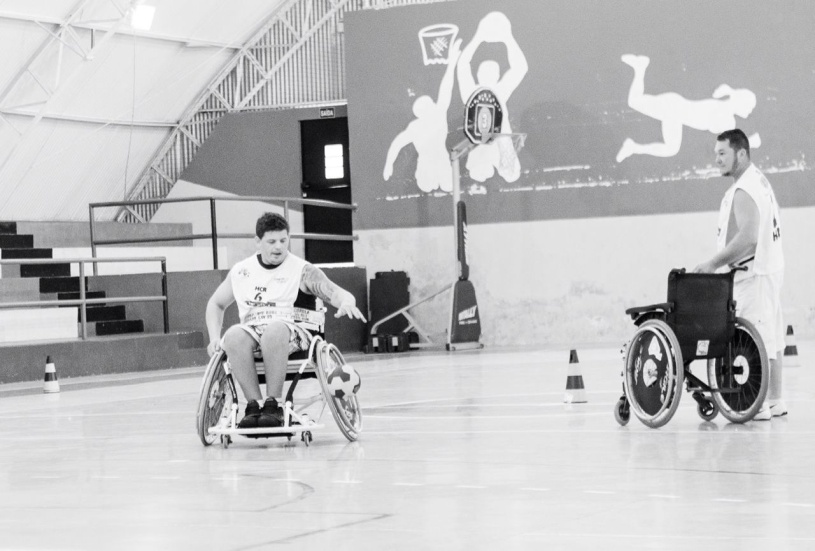 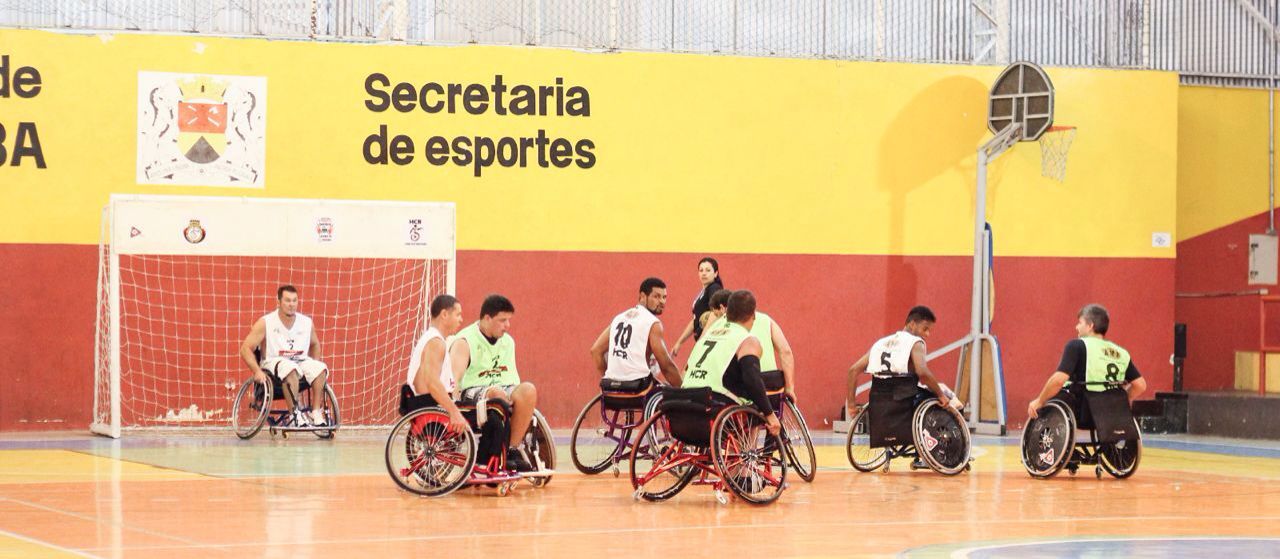 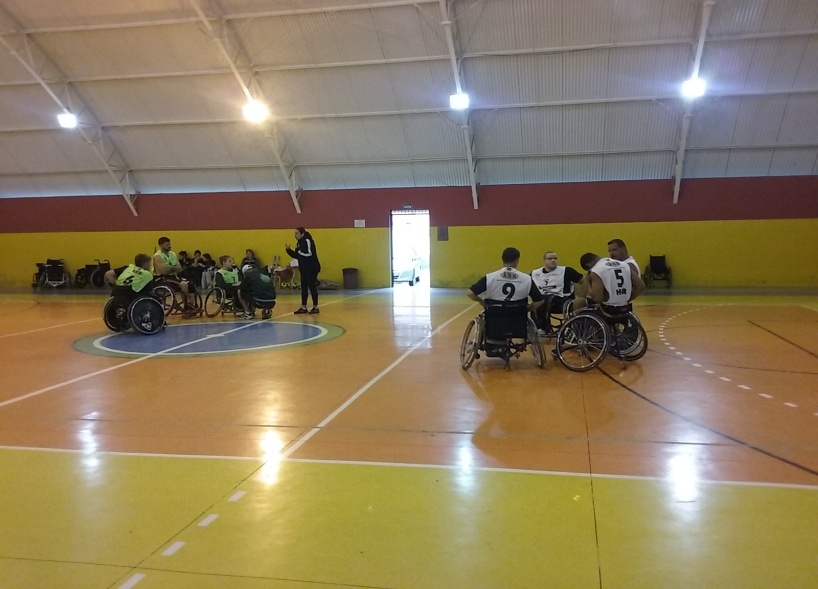 PARTICIPAÇÃO CAMPEONATO PAULISTA 1ª FASE EM SOROCABA JUNHO 2018 – GINASIO NILTON PRADO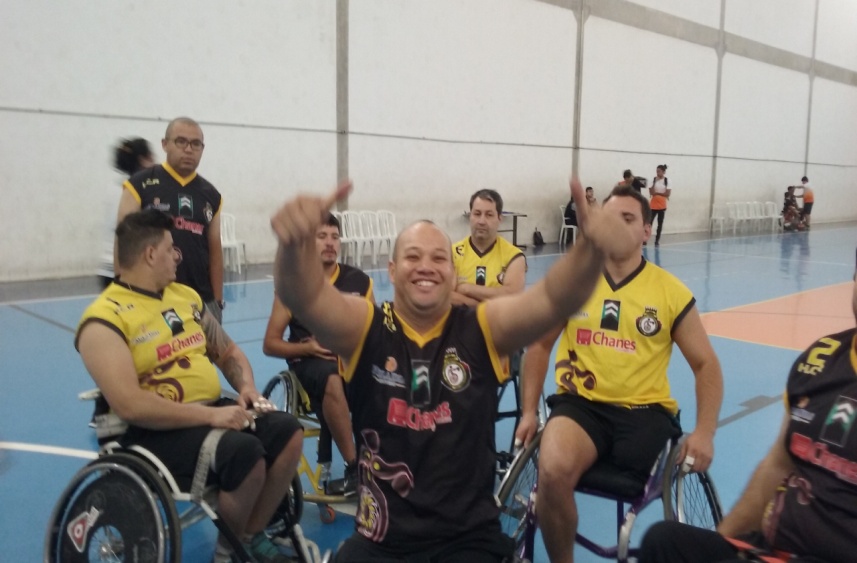 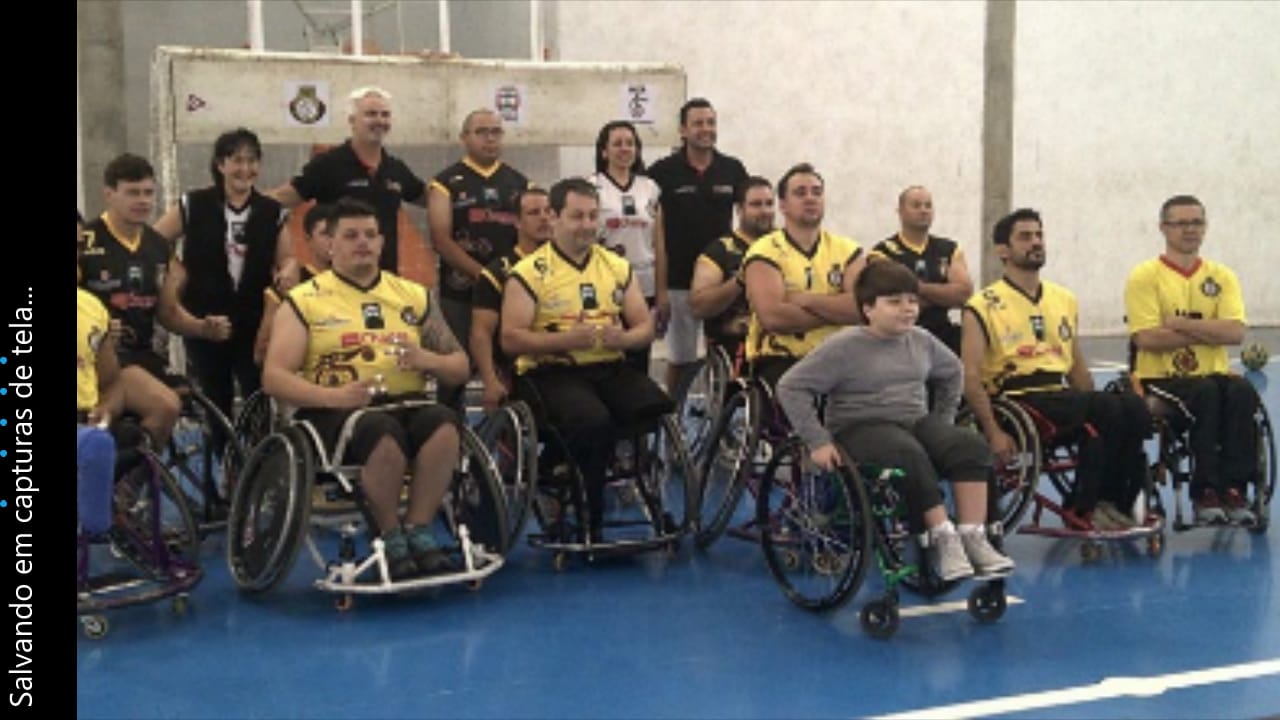 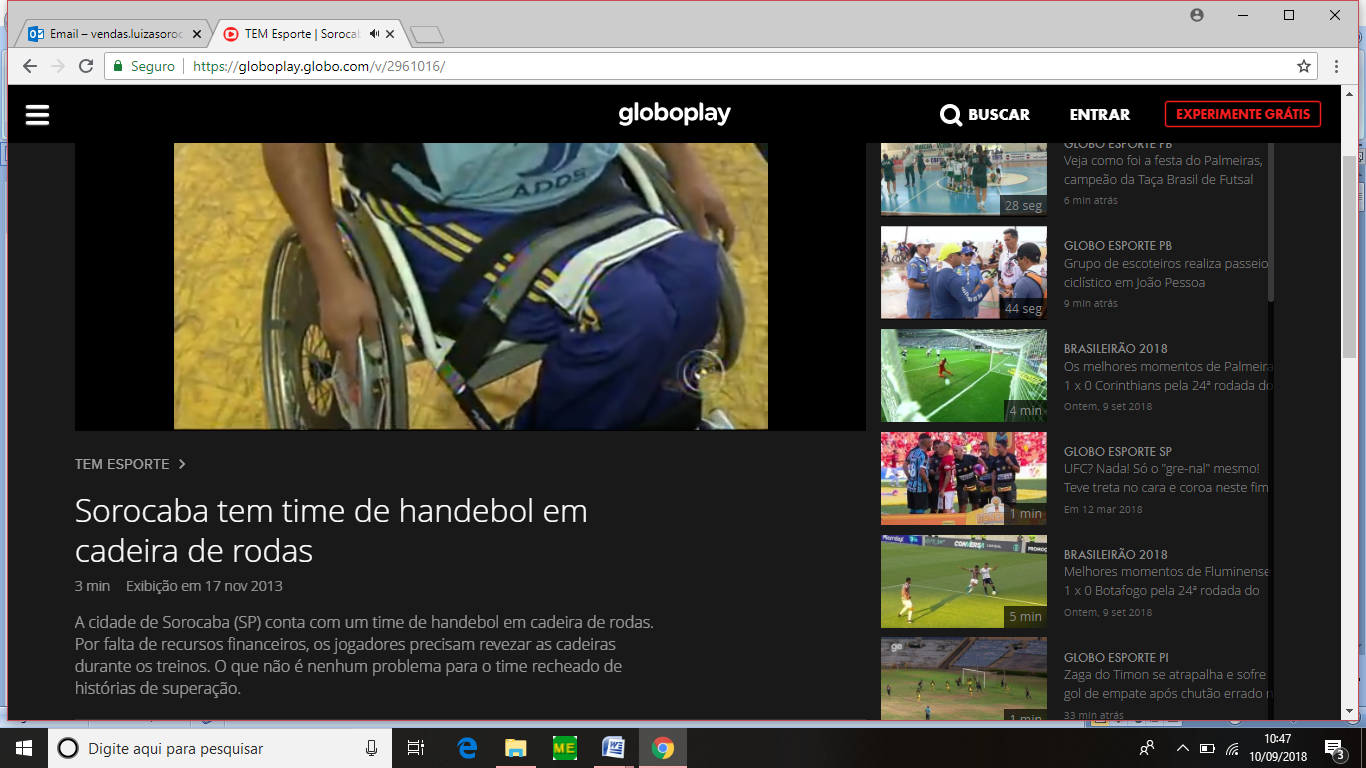 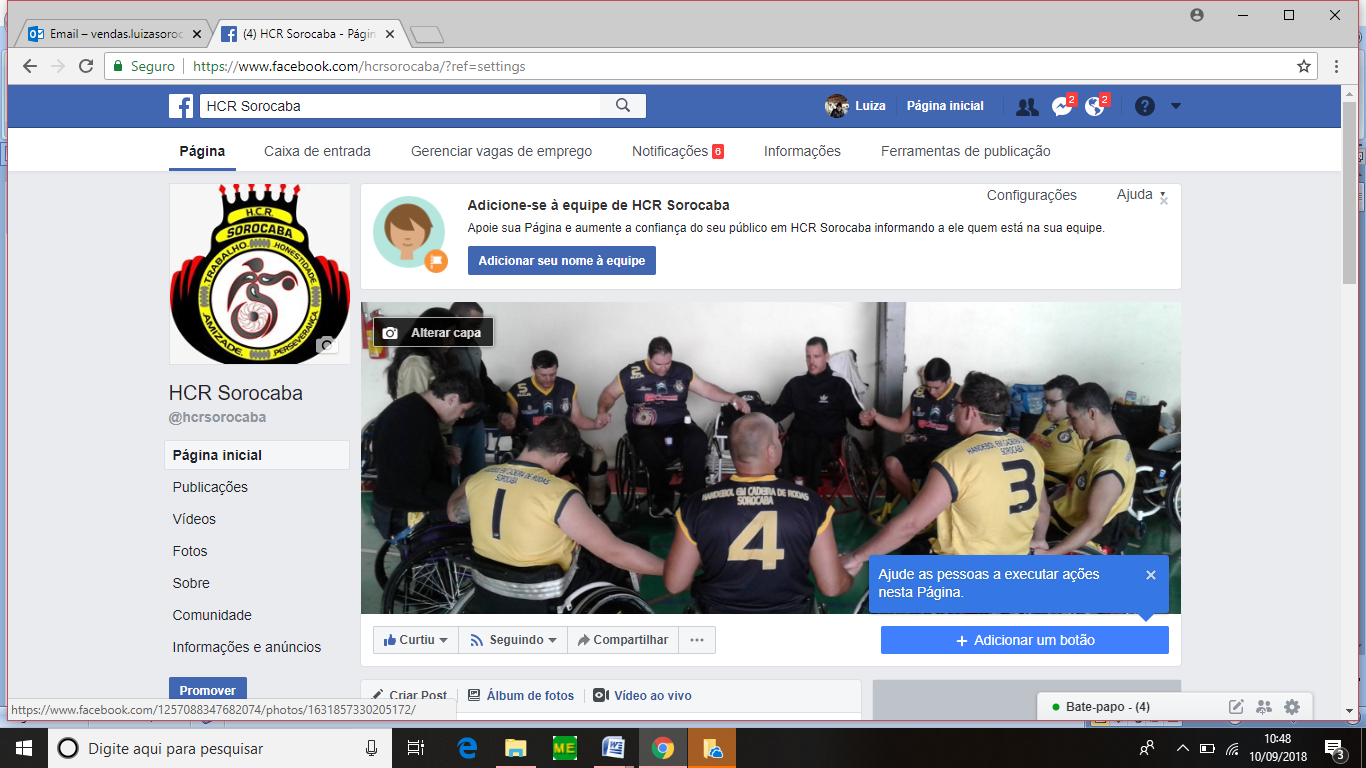 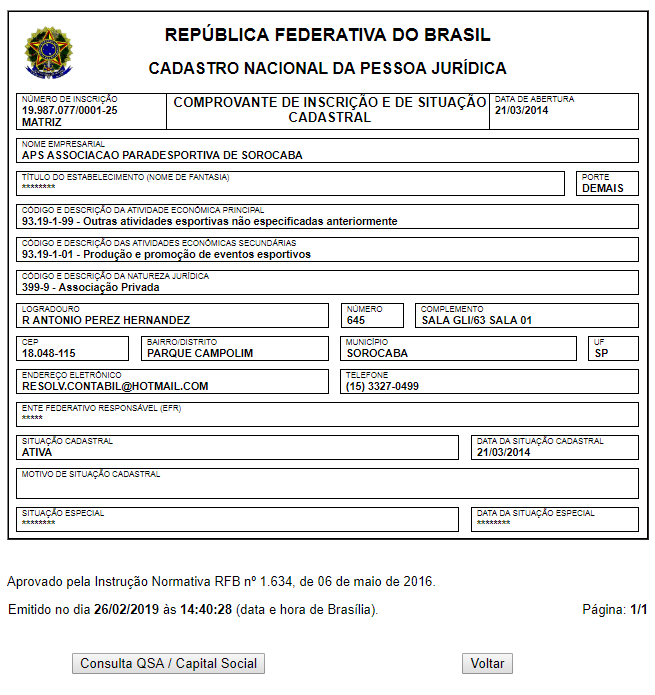 		Por todo o exposto, é lídima e justa a declaração de Utilidade Pública a “APS - ASSOCIAÇÃO PARADESPORTIVA DE SOROCABA”, contando com o apoio dos meus nobres pares para aprovação desta propositura.S/S., 26 de fevereiro de 2019Rodrigo Maganhato "Manga"Vereador